                                                                            08.02.2021          259-01-03-38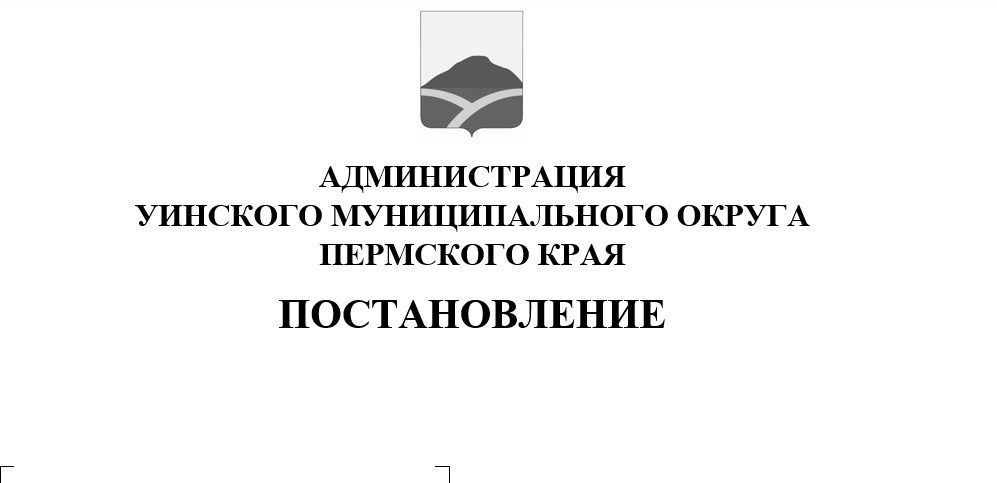 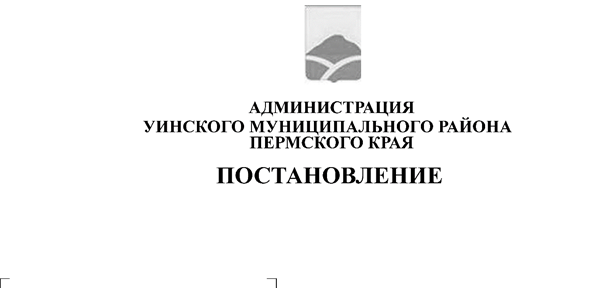 В соответствии с подпунктом а пункта 2.1  статьи  19 Федерального закона от  12.06.2002 № 67- ФЗ «Об основных гарантиях избирательных прав и права на участие в референдуме граждан Российской Федерации», Законом Пермского края от 20.06.2019  № 428-ПК «Об образовании нового муниципального образования Уинский муниципальный округ Пермского края», рушением территориальной избирательной  комиссии Уинского муниципального  округа от 28.01.2021 № 175/01 «О согласовании уточнения перечня и границ избирательных участков, участков референдума на территории Уинского муниципального округа Пермского края», администрация Уинского муниципального округа Пермского краяПОСТАНОВЛЯЕТ:1. Уточнить перечень и границы избирательных участков, участков референдума на территории Уинского муниципального округа Пермского края, изложив п. 1 постановления  администрации Уинского муниципального района от 12.04.2018 № 157-259-01-03 «Об образовании избирательных участков на территории Уинского муниципального района» (в редакции постановления от   28.08.2019 № 367-259-01-03) в новой редакции, согласно приложению к настоящему постановлению. 2.  Настоящее постановление опубликовать в печатном средстве массовой информации «Родник-1» и разместить на официальном сайте администрации Уинского муниципального округа в сети Интернет.3. Контроль над исполнением настоящего постановления возложить на руководителя аппарата администрации Уинского муниципального округа Курбатову Г.В.Глава муниципального  округа –глава администрации Уинскогомуниципального округа                                                             А.Н.Зелёнкин                                                  Приложение к постановлению                                          администрации Уинского                                       муниципального округа                                                  от  08.02.2021 № 259-01-03-38Перечень и границы избирательных участков, участков референдума на территории Уинского муниципального округа Пермского края№ п/пНомер избирательного участкаГраницы избирательного участкаМесто нахождения участковой избирательной комиссии и помещения для голосования и подсчета голосов избирателей, номер телефона участковой избирательной комиссии13801Село Уинское, улицы: Дружбы, Заречная, имени Калинина, имени Кирова, Коммунальная, Коммунистическая, имени Куйбышева, Мира, имени Ленина, Набережная, Октябрьская, Пролетарская, Прохладная, Речная, Свободы  с д.  № 1 по № 25, №33 - № 41, Северная, Советская, Труда617520, Уинский муниципальный округ, с. Уинское, ул. Ленина, 26, здание МКОУ ДО «Уинская детско-юношеская спортивная школа единоборств «ЮНИКС», тел. 834259 2-34-3223802Населённые пункты: д. Забродовка, улицы с. Уинское: 8 Марта, Аспинская, имени Морозовых, имени Пряхина П.Ф., имени Юрия Гагарина, Тихая, Энергетиков617520, Уинский муниципальный округ,  с. Уинское, ул. 8 Марта, 50, здание ГКУ «Управление лесничества Пермского края» Октябрьское лесничество Уинское участковое лесничество, тел. 834259 2-42-4533803Населённые пункты: пос. Иренский, улицы с. Уинское: 1 Мая, имени Бабушкина Л.Г., Искринская, Ольховая, Полевая, Шавкунова617520, Уинский муниципальный округ, с. Уинское, ул. Коммунистическая, 1, административное здание, тел. 834259 2-43-9943804Населённые пункты: д. Горшковский Выселок, д. Екатериновка, д. Казьмяшка, д. Салаваты.617520, Уинский муниципальный округ, д. Салаваты, ул. Заречная, 2, здание сельского дома культуры, тел. 834259 2-45-6553805Село Уинское, улицы: 30 лет Победы, 50 лет Октября, Дальняя, Зеленая, Космонавтов, Лесная, Молодежная, Нагорная, Светлая, Свободы  д. № 26 и с д. № 43, Сиреневая, Строителей, Уральская, Юбилейная617520, Уинский муниципальный округ, с. Уинское, ул. Свободы, 29 а,  здание МБУ «Уинский Центр культуры и досуга», тел. 834259 2-34-0263806Населённые пункты: д. Козловка, д. Кочешовка, д. Салакайка, д. Шамагулы617527, Уинский муниципальный округ, д. Кочешовка, ул. Юбилейная, 2, здание сельского дома культуры, тел. 834259 3-52-4773807Населённые пункты: с. Аспа, д. Мизево, п. Аспинский, д. Малая Аспа.617530, Уинский муниципальный округ,  с. Аспа, ул. Школьная, 13, административное здание, тел. 834259 4-42-8983808Населённые пункты: д.Большой Ась, д. Малый Усекай617531, Уинский муниципальный округ, д. Большой Ась, ул. Центральная, 33, здание бывшего сельского клуба, тел. 834259 4-42-5893809Населённые пункты: д. Верхняя Тулва,          д. Красногорка, д. Сосновка617532, Уинский муниципальный округ, д. Красногорка, ул. Центральная, 11,  здание сельского дома культуры, тел. 834259 4-41-71103812Населённый пунктд. Иштеряки617528, Уинский муниципальный округ, д. Иштеряки, переулок Восточный, 24, здание сельского дома культуры, тел. 834259 3-22-27113813Населённый пунктс. Воскресенское617523, Уинский муниципальный округ, с. Воскресенское, ул. Верхняя, 4, здание сельского дома культуры, тел. 834259 3-32-46123814Населённые пункты: д. Грибаны, д. Губаны, с. Барсаи617523, Уинский муниципальный округ, с. Барсаи, ул. Центральная, 19, здание сельского дома культуры, тел. 834259 2-46-32133815Населённые пункты: д. Ломь, п. Первомайский617534, Уинский муниципальный округ, д. Ломь, ул. Школьная, 2, здание сельского дома культуры, тел. 834259 4-51-45143817Населённые пункты: д. Митрохи,  д. Курмакаш617534, Уинский муниципальный округ, д. Митрохи, ул. Центральная, 16, здание сельского дома культуры, тел. 89822342281153818Населённые пункты: с. Нижний Сып, д. Малое Рогожниково, д. Чесноковка, д. Средний Сып617525, Уинский муниципальный округ, с. Нижний Сып, ул. Ленина,65, административное здание, тел. 834259 4-32-34163820Населённые пункты: с. Верхний Сып, д. Заозеровка617539, Уинский муниципальный округ, с. Верхний Сып, ул. Центральная, 8, здание сельского дома культуры, тел. 834259 4-22-70173821Населённые пункты: д. Луговая, с. Суда, д. Михайловка, с. Усановка617535, Уинский муниципальный округ, с. Суда, ул. Центральная, 32, административное здание, тел. 834259 3-13-21183823Населённый пунктс. Чайка617524,  Уинский муниципальный округ, с. Чайка, ул. Советская, 28, здание сельского дома культуры, тел. 834259 3-42-44193824Населённые пункты: д. Телес, д. Усть-Телес617529, Уинский муниципальный округ,  д. Усть-Телес, ул. Центральная, д. 36, здание сельского дома культуры, тел. 834259 2-46-55